RESULTADO - TOMADA DE PREÇO0231201U0012O Instituto de Gestão e Humanização – IGH, entidade de direito privado e sem finslucrativos, classificado como Organização Social, vem tornar público a alteração doresultado da Tomada de Preços. Uma vez que houve alteração de valores/fornecedorespara a(s) seguinte(s) unidade(s):HEAPA - Hospital Estadual de Aparecida de GoiâniaAv. Diamante, s/n - St. Conde dos Arcos, Aparecida de Goiânia/GO, CEP: 74.969-210HEMU - Hospital Estadual da MulherRua R-7, S/N, Setor Oeste, Goiânia, CEP: 74.125-090HEMNSL - Hospital Est. Maternidade Nossa Senhora de LourdesRua 230, Qd. 709, S/N, Setor Nova Vila, Goiânia/GO, CEP: 74.640-210ESTE PROCESSO FOI REALIZADO BASEADO NO ART. 10º DO REGULAMENTO DE COMPRAS:"III) ESPECIFICIDADE: Na contratação de empresas especializadas ou profissional de notórioconhecimento, assim entendido aquele cujo conceito no campo de sua especialidade,decorrente de desempenho anterior, estudos, experiências, publicações, organização,aparelhamento, equipe técnica ou outros requisitos relacionados com sua atividade,permita inferir que seu trabalho é o mais adequado à plena satisfação do objeto a sercontratado, desde que comprovada a inviabilidade de competição."FORNECEDOROBJETOUNIDADEVALOR MENSAL VIGÊNCIAHEAPAR$ 9.000,00LY CONSULTORIA EMCOMUNICAÇÃO ETECNOLOGIA LTDAHEMUR$ 10.000,003 MESESADEQUAÇÃO NO PORTAL DATRANSPARENCIA - DOWNLOAD DEARQUIVOS38.479.962/000148HEMNSLR$ 5.000,00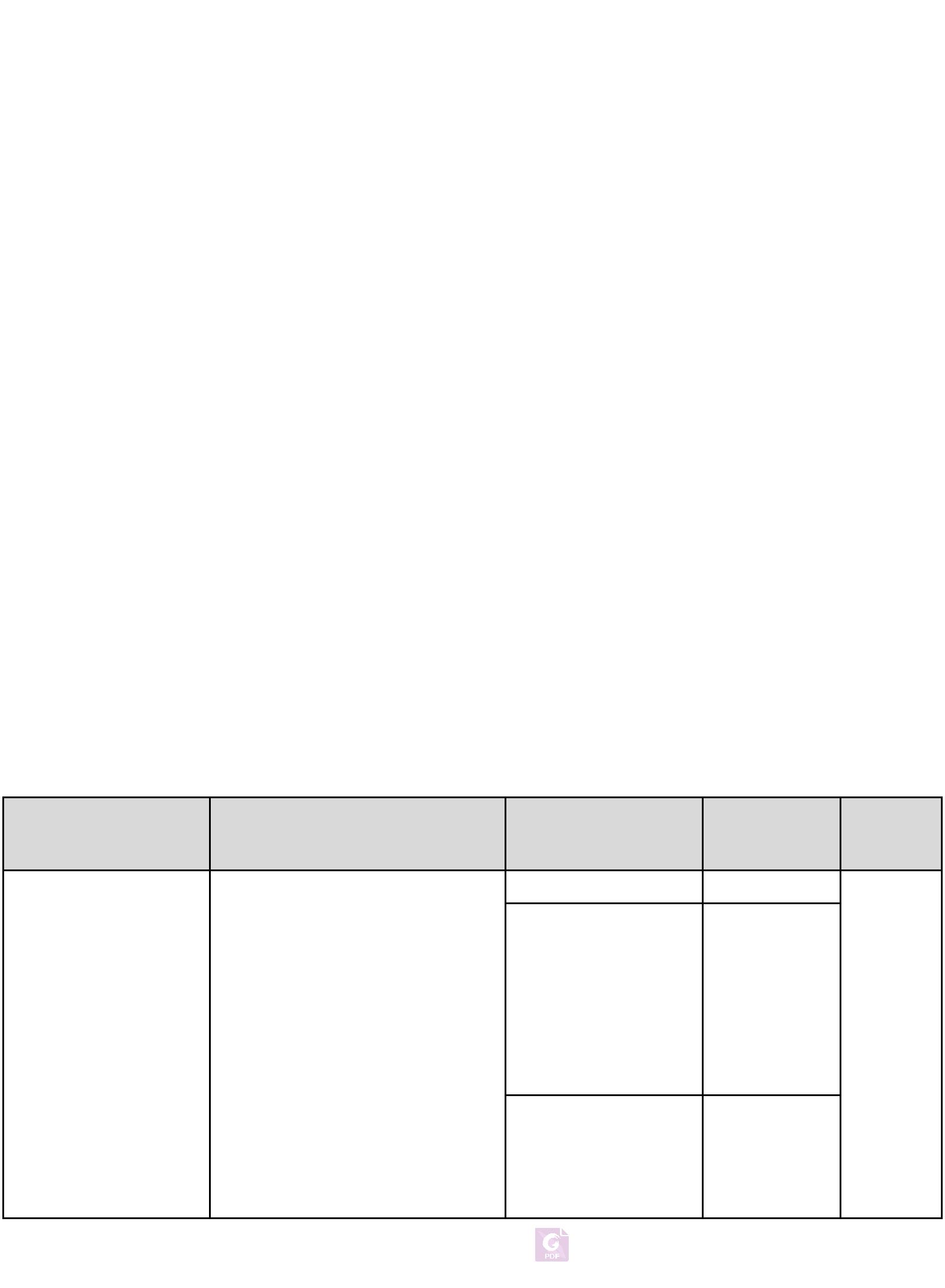 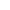 